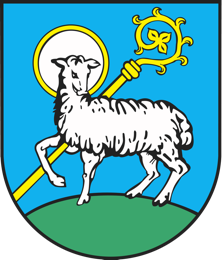 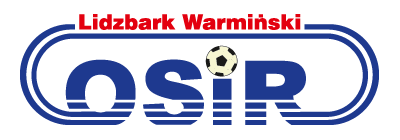 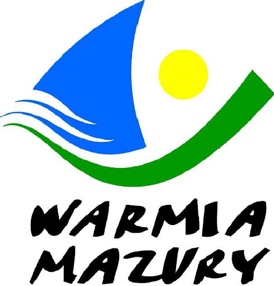 I OTWARTE MISTRZOSTWA LIDZBARKA WARMIŃSKIEGOTENISA STOŁOWEGOO PUCHAR BURMISTRZA MIASTA LIDZBARKA WARMIŃSKIEGOREGULAMINCEL:- Popularyzacja gry w tenisa stołowego- Wyłonienie najlepszych zawodniczek i zawodników- Umożliwienie pasjonatom tenisa stołowego porównanie swoich umiejętności w warunkach rywalizacji sportowejORGANIZATORZY:- Urząd Miasta Lidzbark Warmiński- Ośrodek Sportu i Rekreacji w Lidzbarku Warmińskim- KSTS WARMIA Lidzbark Warmiński- TERMIN I MIEJSCE:- sala widowiskowo-sportowa ul. Polna 36 Lidzbark Warmiński- 8:30 – 9:00 – zapisy turniejów- 9:00 – odprawa techniczna- 9:30 – początek zawodówUCZESTNICTWO:Dziewczęta, Chłopcy, Dorośli kategoria- do 30 lat- 30 - 40 lat- 40 - 50 lat- plus 50 lat    - OpenW Mistrzostwach mogą startować zrzeszeni jak i niezrzeszeni zawodnicy i zawodniczki.SYSTEM ZAWODÓW:- Turniej zostanie rozegrany z godnie z przepisami PZTS w zależności od ilości uczestników w poszczególnych kategoriach wiekowych.Mecz do trzech wygranych setów. Set do 11. Piłeczki plastikowe.Organizator po zamknięciu listy startowej ma prawo zmienić system zawodówNAGRODY:- za I, II, III miejsce przewidziane są puchary, dyplomy oraz upominki rzeczowe. - Za zwycięstwo w kategorii Open organizatorzy przewidzieli nagrodę w wysokości 1500 zł POSTANOWIENIA KOŃCOWE:- Wszystkich zawodników obowiązuje strój sportowy oraz obuwie sportowe z jasną podeszwą- Sprawy sporne wynikłe w czasie trwania turnieju rozstrzyga sędzia główny oraz organizator- Uczestnicy turnieju są zobowiązani do przestrzegania zasad i regulaminów ustalonych przez gospodarza obiektu i organizatora turnieju- Organizator nie pobiera wpisowego- Organizator nie ponosi odpowiedzialności za rzeczy zagubione- Ubezpieczenie oraz dojazd zawodników na koszt własny* Wszystkich uczestników zawodów i opiekunów obowiązuje stosowanie się do procedur zawartych w rekomendacjach PZTS dotyczących zasad bezpieczeństwa podczas rozgrywania turniejów w czasie pandemii COVID (dezynfekcja rąk, maseczki, zachowanie dystansu, pomiar temperatury, itp.) Zgłoszenia do turnieju do dnia 1 grudnia 2021 na adresemosirlwarm@gmail.com oraz jbaranowskii00@gmail.com 